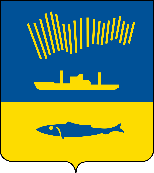 АДМИНИСТРАЦИЯ ГОРОДА МУРМАНСКАП О С Т А Н О В Л Е Н И Е                                                                                                                 №     В соответствии с Федеральными законами от 06.10.2003 № 131-ФЗ           «Об общих принципах организации местного самоуправления в Российской                 Федерации», от 28.12.2009 № 381-ФЗ «Об основах государственного регулирования торговой деятельности в Российской Федерации», Уставом муниципального образования город Мурманск, постановлением администрации города Мурманска от 10.11.2017 № 3598 «Об утверждении муниципальной программы города Мурманска «Развитие конкурентоспособной экономики» на 2018-2024 годы»  п о с т а н о в л я ю:           1. Внести в приложение к постановлению администрации города Мурманска от 11.03.2015 № 688 «О проведении общегородского конкурса «Гермес» (в ред. постановлений от 24.03.2016 № 773, от 03.04.2017 № 879,                          от 20.03.2018 № 695, от 18.03.2019 № 965, от 20.06.2019 № 2095) следующие изменения:1.1. Пункт 1.6 раздела 1 изложить в новой редакции:«1.6 Номинации Конкурса:- «Лучший туристский маршрут «Мурманск – город-герой»;- «Лучший продавец оптики»;- «Лучший продавец фастфуда».».1.2. Пункт 1.7 раздела 1 изложить в новой редакции:«1.7. Этапы Конкурса:- 1 этап (с 06 апреля по 17 апреля) – приём заявок на участие в Конкурсе, формирование перечня участников;- 2 этап (с 20 апреля по 15 мая) проведение заседаний конкурсной комиссии по рассмотрению заявок участников Конкурса, определение победителей, призёров и участников Конкурса.».1.3. В пункте 5.1 раздела 5 слова «за 15 дней до даты окончания срока приёма заявок» заменить словами «за 5 дней до даты начала приёма заявок». 1.4. Пункт 5.4 раздела 5 изложить в новой редакции:«5.4. Заявки направляются в комитет по экономическому развитию администрации города Мурманска по адресу: 183038, г. Мурманск,                               пр-кт Ленина, д. 87.».1.5. Пункт 6.4 раздела 6 изложить в новой редакции:«6.4. Участники Конкурса награждаются дипломами и цветочной продукцией; победители (3 место) в каждой номинации – дипломами, цветочной продукцией и ценными подарками на сумму не более 19363,33 рублей каждый; победители (2 место) в каждой номинации – дипломами, цветочной продукцией и ценными подарками на сумму не более 24763,33 рублей; победители (1 место) в каждой номинации – дипломами, наградным материалом (статуэтка                                      с изображением бога торговли Гермеса), цветочной продукцией и ценными подарками на сумму не более 29663,33 рублей каждый.».1.6. Изложить приложения №№ 2, 3, 4 к положению о проведении общегородского конкурса «Гермес» в новой редакции согласно приложениям №№ 1, 2, 3 к настоящему постановлению.          2. Управлению финансов администрации города Мурманска                        (Умушкина О.В.) обеспечить финансирование расходов на реализацию мероприятия «Проведение городских конкурсов, выставок, ярмарок» подпрограммы «Развитие и поддержка малого и среднего предпринимательства в городе Мурманске» на 2018 - 2024 годы муниципальной программы города Мурманска «Развитие конкурентоспособной экономики» на 2018 - 2024 годы                   в пределах лимитов бюджетных обязательств.3. Отделу информационно-технического обеспечения и защиты информации администрации города Мурманска (Кузьмин А.Н.) разместить настоящее постановление с приложениями на официальном сайте администрации города Мурманска в сети Интернет.4. Редакции газеты «Вечерний Мурманск» (Хабаров В.А.) опубликовать настоящее постановление с приложениями.5. Настоящее постановление вступает в силу со дня официального опубликования.6. Контроль за выполнением настоящего постановления возложить на заместителя главы администрации города Мурманска Синякаева Р.Р.Глава администрациигорода Мурманска                                                                                   Е.В. Никора